Дорогие гости!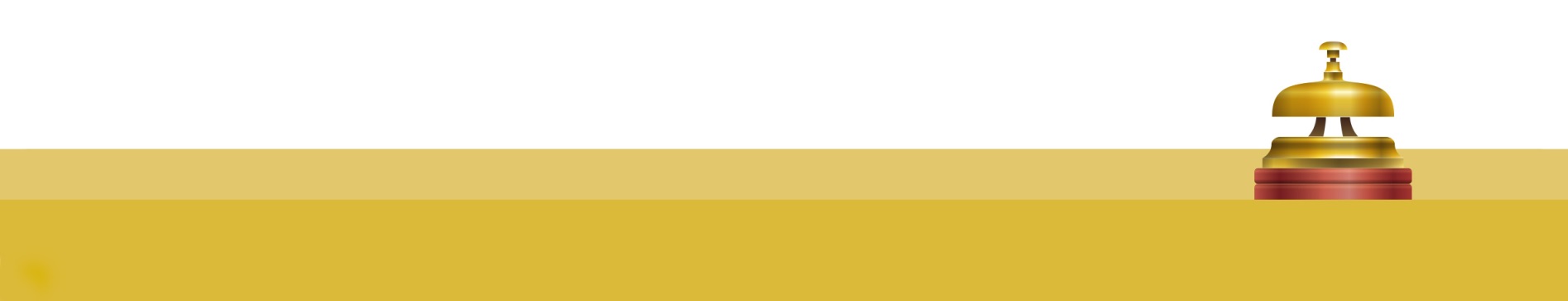 Благодарим Вас за то, что Вы выбрали Наш Отель!24 часа в сутки команда нашего Отеля работает для Вас, выполняя Ваши просьбы и отвечая на любые возникающие вопросы. Мы всегда открыты для Ваших отзывов и пожеланий.Рассматривая гостеприимство, как искусство и великое мастерство, мы сделаем все возможное, чтобы Вы остались довольны своим пребыванием в Апарт-отеле «Аквариум»***Мы постоянно работаем над улучшением нашего сервиса, и Ваша точка зрения очень важна для нас. Оставьте свой отзыв на нашем сайте, мы будем признательныС наилучшими пожеланиями,                                        Администрация  ОтеляОписание гостиницы «М Отель»В Курортном городке Адлерского района г. Сочи располагается один из самых комфортабельных и уютных отелей Черноморского побережья Апарт-отель «Аквариум»***. Его удобное месторасположение позволяет нашим гостям без труда в течение нескольких минут спокойным пешим шагом дойти до всех развлекательных заведений, таких как океанариум, дельфинарий и аквапарк. И, конечно же, что является самым главным преимуществом нашего отеля- это непосредственная близость к пляжам Курортного городка. Всего, каких-то пять минут спокойным шагом и Вы на одном из великолепных галечных пляжей. Пляжи Адлера заслуженно считаются самыми чистыми и комфортабельными в городе Сочи. Так же немало важно то, что  Отель располагает собственной  территорией, которая очень хорошо защищает гостей отеля от шума города и создает ощущение отдыха в непосредственной близости к природе. В нашей небольшой зелёной зоне отлично соседствуют с плакучие ивы, бамбук, пальмы и, конечно же, наши гости могут любоваться различными видами цветов и декоративных деревьев.Расположениег. Сочи, Адлерский район, ул. Просвещения,204 Б  (150 метров от пляжа)Контактный тел.:                                                        8(918)901-00-21 Номерной фондКатегория «Стандарт»   26 номеров. Каждый номер оснащён двуспальной кроватью с двумя прикроватными тумбочками, креслом-кроватью, шкафом для одежды, журнальным столиком, двумя стульями. В коридоре каждого номера для удобства гостя находиться вешалка для одежды с зеркалом, обувная и полка для сумок. Балкон номера оснащён сушилкой для белья. Номера нашего отеля предлагаются с наличием санузла с феном, кондиционера, холодильника, ЖК телевизора с цифровым телевидением.
телефоном для связи с администратором и выходом в город.За дополнительную плату в номере можно воспользоваться: чайником, детским манежем. С возможным размещением 2 человек на основных и 1 человека на дополнительном месте. Площадь номера 16м2.Водоснабжение: холодная и горячая вода постоянно. Категория «Апартаменты 2-х комнатные »  4 номера. Каждый номер оснащён двумя комнатами ,кухонной зоной с стеклокерамической плитой и чайником, обеденным столом со стульями, набором посуды ,чайником, двуспальной кроватью с двумя прикроватными тумбочками, диваном-кроватью, шкафом для одежды, журнальным столиком, двумя стульями. В коридоре каждого номера для удобства гостя находиться вешалка для одежды с зеркалом, обувница и полка для сумок. Балкон номера оснащён сушилкой для белья. Номера нашего отеля предлагаются с наличием санузла с душ. кабиной, феном  и стиральной машинкой, кондиционера, холодильника, ЖК телевизора с цифровым телевидением, балконами , телефоном для связи с администратором и выходом в город.За дополнительную плату в номере можно воспользоваться:  детским манежем. С возможным размещением 2 человек на основных и 3 человека на дополнительном месте. Площадь номера 80м2Водоснабжение: холодная и горячая вода постоянно. Категория «2-х комнатный Люкс» 10 номеров. Каждый номер оснащён в одной комнате двуспальной кроватью с двумя прикроватными тумбочками, во второй комнате двуспальным диваном, кухонной зоной с стеклокерамической  плитой и чайником, набором посуды, чайником ,шкафом для одежды, журнальным столиком, двумя стульями.В номерах для удобства гостя находиться вешалка для одежды с зеркалом, обувница, обеденный стол со стульями и полка для сумок.
Балкон номера оснащён сушилкой для белья,. Номера нашего отеля предлагаются с наличием санузла с душевой кабиной, стиральной машинкой и феном, кондиционера, холодильника, ЖК телевизора с цифровым телевидением, балконами, телефоном для связи с администратором и выходом в город.За дополнительную плату в номере можно воспользоваться: детским манежем.С возможным размещением 2 человек на основных и 3 человек на дополнительных местах. Площадь номера 36м2.Водоснабжение: холодная и горячая вода постоянно. Категория «Студия 1-комнатная» 10 номеров . Каждый номер оснащён комнатой ,кухонной зоной с стеклокерамической плитой и чайником, обеденным столом со стульями, набором посуды ,чайником, двуспальной кроватью с двумя прикроватными тумбочками, диваном-кроватью, шкафом для одежды, журнальным столиком, двумя стульями. В коридоре каждого номера для удобства гостя находиться вешалка для одежды с зеркалом, обувница и полка для сумок. Балкон номера оснащён сушилкой для белья. Номера нашего отеля предлагаются с наличием санузла с душ. кабиной, феном  и стиральной машинкой, кондиционера, холодильника, ЖК телевизора с цифровым телевидением, балконами , телефоном для связи с администратором и выходом в город.С возможным размещением 2 человек на основных и 1 человека на дополнительных местах. Площадь номера 24 м2Водоснабжение: холодная и горячая вода постоянно. УслугиК услугам отдыхающих: кафе "Аквариум", лобби-бар,  открытый бассейн с лежаками, детская игровая площадка, библиотека, сейфовые ячейки; автостоянка, организация экскурсий, кулеры и  гладильная доска с утюгом на каждом этаже, бесплатный Wi-Fi, организация трансфера. Большой и удобный бассейн с пресной водой позволит прекрасно провести свой день, не покидая территорию отеля и даже в вечернее время оригинальная подсветка создаст уют на прилегающей территории. Зона отдыха бассейна оснащена шезлонгами, а в баре на улице можно утолить жажду слабоалкогольными и безалкогольными напитками. Дети всегда могут попробовать вкусное мороженное, разнообразные смузи и молочные коктейли. В специально отведённой зоне отдыха гости нашего отеля могут воспользоваться бесплатным мангалом. В уютном кафе «Аквариум» вы сможете попробовать блюда кавказской и европейской кухни, а богатый ассортимент нашего бара и мастерство нашего бармена порадует Вас изысканными алкогольными и безалкогольными напитками.
Но для тех гостей которые предпочитают разнообразный отдых, в непосредственной близости от Отеля расположены магазины, рынки, круглосуточные кафе, рестораны и дискотеки. Дополнительная информацияЗа дополнительную плату: кафе "Аквариум", бар, автостоянка, организация экскурсий, организация трансфера.В стоимость входит: пользование бассейном с шезлонгами, пользование детской площадкой, пользование библиотекой, пользование гладильной доской с утюгом , бесплатный Wi-Fi  , анимация для детей и взрослых.Скидки: Дети до 5-х лет принимаются бесплатно без места.Территория: площадь 0.5 га, озелененная, закрытая, охраняемая парковка.Расчетный час: заезд с 14:00, выезд до 12:00.Дети: принимаются с любого возраста.Животные: привозить животных  разрешается до 30 см.Документы: паспорт (общегражданский или заграничный; на ребенка до 14 лет – свидетельство о рождении; а также доверенность на сопровождающего, если ребенок едет без родителей), полис ОМС (Обязательного медицинского страхования) или страховка.Порядок размещения и проживания гостейв Гостинице «М Отель»Данный Порядок составлен в соответствии с «Правилами предоставления гостиничных услуг  в  Российской  Федерации» (в ред. Постановлений Правительства РФ от 02.10.1999 N 1104, от 15.09.2000 N 693, от 01.02.2005 N 49, от 06.10.2011 N 824, от 13.03.2013 N 206)Апарт-отель «Аквариум»*** предназначена для временного проживания граждан. Режим работы Отеля - круглосуточный. Для размещения в Отеле необходимо наличие паспорта или другого документа, удостоверяющего личность.Информация о действующих ценах на размещение в гостинице публикуется на сайте,  размещается на информационном стенде у стойки администратора и в информационных папках, находящихся в номерах.Договором на размещение в комплексе является подписанная Гостем регистрационная карточка (анкета ) по форме 5 , в которой подтверждается согласие Гостя с порядком оплаты проживания и дополнительных услуг, правилами проживания, пожарной безопасности, правилами посещения бассейна.В соответствии с требованиями ФЗ № 152 от 27.07.2006г. «О персональных данных», администрация гостиницы несет ответственность за использование персональных данных Гостя исключительно в целях реализации туристского продукта и оказания сопутствующих услуг. Гость, в свою очередь, несет ответственность за предоставление верных персональных данных, заверяя личной подписью в регистрационной карточке, и дает согласие на их обработку в рамках деятельности гостиницы.В исполнении Закона от 18.07.06г. № 109-ФЗ «О миграционном учете иностранных граждан и лиц без гражданства в Российской Федерации», комплекс производит оформление и направляет уведомление в Федеральную Миграционную службу о прибытии иностранного гражданина или лица без гражданства в место пребывания на территории Российской Федерации. Администрация гостиницы оставляет за собой право отказать в размещении Гостям при отсутствии документов, подтверждающих их законное нахождение на территории РФ.Размещение в Комплексе осуществляется после 14.00 по местному времени, расчетный час в день выезда – 12.00 по местному времени.Предоставление номера с 10-00 осуществляется только при наличии в Отеле свободных номеров, готовых к заселению. При раннем заселении (до 10-00) взимается плата в размере ½ стоимости номера.В день выезда до 14-00 необходимо освободить свой номер и оплатить дополнительные услуги.Свой багаж Вы можете оставить  в камере хранения и оставаться на территории гостиницы до момента выезда. В случае продления проживания (при наличии свободных мест) с Гостя взимается плата согласно утвержденному прайс-листу:до 12 часов – оплата половины суток проживания;более 12 часов – за полные сутки.Плата за проживание взимается в соответствии с расчетным часом, положениями настоящего Порядка и действующим в комплексе прейскурантом. При размещении менее чем на сутки взимается плата за сутки независимо от расчетного часа. При заезде взимается 100% оплата за весь период отдыха согласно расчетному часу 14.00 по местному времени.Проживание детей  в нашей гостиницы возможно с  любого возраста. Дети до 5-ти лет – размещаются бесплатно на дополнительных местах. Бесплатное размещение возможно только для одного ребенка в номере, проживание остальных детей оплачивается со скидкой (в прейскуранте цены указаны со скидкой).При размещении Гость предъявляет ваучер,  документ, удостоверяющий личность (паспорт, военный билет или иное удостоверение личности), на ребенка до 14 лет – свидетельство о рождении, полис ОМС (Обязательного медицинского страхования) или страховка (на каждого Гостя).На основании ваучера, заполненной анкеты по форме 5 и 100% оплаты проживания администратор выдает Гостю ключ от номера.Родители, прибывшие на отдых с детьми, несут всю полноту ответственности за их жизнь и здоровье.Оплата за проживание и дополнительные услуги гостиницы принимается в наличной и безналичной форме. При оплате за наличный расчет и по банковской карте у стойки приема и размещения физическому лицу квитанция-договор  и подтверждение. В случае обнаружения неисправностей в Вашем номере, пожалуйста, сообщите о них администратору.Проживание в гостинице не должно превышать шести месяцев. Если Вы хотите продлить свое проживание на срок более шести месяцев – поставьте в известность администратора.Для обеспечения безопасности проживающих в гостинице гостей вход  на территорию осуществляется по ключу от номера . Гостям, наносящим визит проживающим в гостинице, выдается временный пропуск.Дополнительно:Лица, не проживающие в гостинице, по просьбе гостей и с ведома администрации, могут находиться в номере с 08.00 до 23.00.Гостям, проживающим в Отеле,  настоятельно рекомендуется: соблюдать установленный в Отеле  порядок проживания;соблюдать морально-этические нормы, воздерживаться в местах массового отдыха гостей от чрезмерного употребления алкоголя и нецензурных выражений; не посещать кафе в купальных костюмах;не беспокоить других проживающих в гостинице, соблюдать тишину и общественный порядок в номере, местах общего пользования и на территории гостиницы;строго соблюдать правила пожарной безопасности, не допуская возникновения очагов пожара;в случае возгорания в номере принять меры для предотвращения распространения огня и немедленно сообщить об этом любому сотруднику гостиницы; своевременно и в полном объеме оплачивать предоставленные гостиницей услуги; уходя из номера, закрывать водоразборные краны, окна, выключать свет, телевизор и другие электроприборы; проверьте, закрыта ли дверь. когда вы покидаете номер, не забудьте выключить кондиционер. Если Вы забыли сделать это - его при уборке выключит горничная.в случае утраты или повреждения имущества возместить стоимость нанесенного гостинице ущерба в двойном размере.Не разрешается: проводить на территорию гостинице посторонних без согласования с администрацией; оставлять в номере посторонних лиц в свое отсутствие, а также передавать им ключ от номера; хранить в номере легковоспламеняющиеся материалы, оружие, химические и радиоактивные вещества, ртуть; использовать в номере электронагревательные приборы, не принадлежащие гостинице;курить в номерах и в помещении Отеля;выносить еду из кафе;приносить в кафе  и употреблять алкогольные напитки, приобретенные за территорией гостиницы.Администрация гостиницы оставляет за собой право посещения номера без согласования с Гостем в случае задымления, пожара, затопления, а также в случае нарушения Гостем настоящего Порядка проживания, общественного порядка, порядка пользования бытовыми приборами.  Администрация гостиницы  не несет ответственности за утрату денег, ценных бумаг,  ювелирных изделий и других  материальных ценностей. Пользуйтесь сейфом , находящимся в номере. Если Вы потеряли что - то в нашем отеле или на его территории, сообщитеадминистратору.Администрация Отеля  не несет ответственности за здоровье Гостя в случае употребления им напитков и продуктов, приобретенных за территорией Отеля. Администрация имеет право отказать Гостю в предоставлении каких-либо услуг по медицинским показаниям, а также в случаях проявления агрессии со стороны Гостя в отношении других Гостей и персонала гостиницы.На основании Федерального закона РФ от 23 февраля 2013 года № 15-ФЗ «Об охране здоровья граждан от воздействия окружающего табачного дыма и последствий потребления табака», Гостям не разрешается курение на территории гостиницы. В случае причинения материального ущерба имуществу Отеля  составляется акт, который подписывается лицом, причинившим ущерб, и ответственным представителем администрации гостиницы. В соответствии с законом РФ, сумма ущерба, зафиксированная в акте, подлежит оплате в двойном размере. В случае грубого нарушения правил поведения и проживания со стороны гостя администрация Отеля  вправе отказать ему в дальнейшем пребывании в гостинице.При разрешении конфликтных ситуаций Гость и Отель руководствуется Законом РФ «О защите прав потребителей» и Постановлением Правительства от 25 апреля 1997г. №490 «Об утверждении Правил предоставления гостиничных услуг Российской Федерации».Мы благодарим Вас за понимание и соблюдение данных правил. Спасибо за сотрудничество!Услуги, входящие в стоимость номераПользование оснащением номера согласно категории номера.Ежедневная уборка номера. Смена полотенец и постельного белья производится на каждые четвертые сутки проживания. Бассейн работает с 9.00. до 21.00. После закрытия, пользоваться бассейном не разрешается. В связи с очисткой бассейна и во избежание причинения вреда здоровью не пользуйтесь бассейном в период с 21:00 до 09:00.Библиотека. Библиотека находится в  холле  Службы приема и размещения.Пользование зоной барбекю.Пользование парковочной зоной.Пользование камерой хранения.Вызов скорой помощи. Пользование медицинской аптечкой. Вызов такси. Бесплатный Wi-Fi. Чтобы воспользоваться связью Wi-Fi,  уточните у администратора  пароль для входа в сеть. Для предотвращения злоупотреблений пароль регулярно обновляется.Памятка по противопожарной безопасности                        Во время проживания в Отеле :Соблюдайте правила пожарной безопасности:Не разрешается курить в номерах, на лестничных пролетах внутри  и на территории отеля. Не бросайте непотушенный окурок в ведро или контейнер для мусора.Не пользуйтесь электронагревательными приборами (кипятильниками, электроплитками, электродными кофеварками  и др.)Уходя из номера,  не забывайте выключать телевизор, чайник, плиту, лампы освещения, кондиционер и другие электроприборы.Напоминаем Вам, что крайне опасно накрывать включенные торшеры и настольные лампы.Недопустимо приносить и хранить в номере пожароопасные вещества и материалы.При заселении определите, где  Вы находитесь, изучите план эвакуации, составьте мысленно карту ближайших  к Вашему номеру выходов.Напоминаем Вам, что с 14 января 2002 года в России действует Федеральный закон «Об ограничении курения табака», полностью запрещающий курение в общественных местах. Запомните, как сообщить о пожаре: Пожарная часть – 112; с мобильного телефона 8(918)901-00-21 (Служба приема и размещения)  или  112 (Пожарная часть).В случае пожараПри появлении признаков горения (задымление, запах гари, повышение температуры и т.п.) немедленно сообщите о случившемся в пожарную часть по телефону 112 по мобильному телефону. Обязательно сообщите о пожаре  в Службу приема и размещения по телефону 8(918)901-00-21Если ликвидировать очаг горения своими силами невозможно, то выйдите в безопасное место.Если вы не можете выйти из номераЕсли снаружи дым, не открывайте окно.Если дверь стала горячей, или дым проникает в номер, не открывайте дверь.Если дыма нет, откройте окно и вывесите простыню или одеяло.Не поддавайтесь панике, действуйте быстро:Наполните ванну водой.Намочите полотенца и простыни и заткните ими щели вокруг двери.Позвоните дежурному Администратору по телефону  8(918)901-00-21, сообщите о случившемся и своем месте нахождения.Закройте нос и рот мокрым полотенцем.Если стены и дверь номера горячие, облейте их водой из ведра. Постоянно поддерживайте их во влажном состоянии.С прибытием к месту происшествия пожарных подойдите к окну и подайте знак об оказании Вам помощи.           Правила техники безопасности при пользовании электроприборамиНебрежная эксплуатация электрических приборов может привести к пожару, ожогу и даже к летальному исходу. Чтобы этого не случилось, в повседневной жизни нужно соблюдать несложные правила безопасного обращения с электроприборами.Пользуйтесь электроприборами, соблюдая правила безопасности, указанные в заводской инструкции.Не включайте одновременно большое количество электроприборов. Это может привести к перегрузке сети. Кроме того, не включайте много электроприборов в одну розетку. Находясь в воде, не пользуйтесь электрическими устройствами. Не вставляйте вилку электроприбора в розетку и не прикасайтесь к работающим электроприборам мокрыми руками или влажной салфеткой. Неуклонно соблюдайте порядок включения электрических устройств в сеть: подключайте шнур сначала к прибору, а только после этого к сети. Отключение происходит в обратном порядке. Не доставайте вилку из сети, дергая за провод. Не развешивайте для просушки вещи на электронагревательных приборах и на электрической проводке. Небезопасно пользоваться электроприборами с поврежденной изоляцией шнура. Не оставляйте включенные в сеть электробытовые приборы на долгое время. Включенные в розетку щипцы для завивки волос и утюг нельзя оставлять без присмотраУходя из номера, не забывайте выключать электроприборы и освещение. Если Вы стали свидетелем возгорания электроприбора, найдите способ его обесточить, и только после этого тушите пожар, закидывая огонь землей или песком. Нельзя заливать горящие электроприборы водой.Не соблюдая правила безопасного пользования электроприборами, Вы подвергаете свою жизнь опасности.   Правила посещения открытого бассейна.	Разрешается посещение бассейна за отдельную плату Гостям, проживающим на территории Отеля:Лицам, не проживающим на территории Отеля, посещение бассейна не разрешается.Рекомендации:Рекомендуется посещать бассейн не меньше чем через час после приема пищи;Гостям перед плаванием в бассейне рекомендуется принять душ, удалить с лица макияж;Рекомендуется спускаться в бассейн по установленным трапам.Во избежание несчастных случаев:-дети до 6 лет могут находиться только в под присмотром родителей;-дети до 16 лет могут находиться только под присмотром родителей или руководителей групп.На территории открытого бассейна НЕ РАЗРЕШАЕТСЯ:-натираться сильно пахучими маслами и кремами (во избежание аллергии у посетителей);-плавать в состоянии алкогольного, токсического или  наркотического опьянения;-нырять, прыгать в воду вниз головой;-брызгать в лицо плывущему рядом;-погружаться на дно;-громко кричать;-подавать ложные сигналы помощи;-прыгать с лестницы, если вблизи от нее находятся другие пловцы;-толкать рядом стоящего в воду с края бассейна или лестницы;-создавать препятствия на воде другим посетителям бассейна;-курить, употреблять продукты питания и распивать напитки в зоне купания (на бортиках)бассейна;-взрослым купаться в детском бассейне;-лицам, не умеющим плавать, находиться в чаше бассейна без спасательных средств;-плавать в бассейне в ночное время (ввиду проведения очистительных работ);При нарушении правил посещения открытого бассейна Администрация будет вынуждена попросить Вас удалиться с территории бассейна.Будьте внимательны! Администрация не несет ответственности за полученные травмы, повреждения и ушибы, которые были получены гостями вследствие невыполнения  или ненадлежащего выполнения правил.Администрация не несет ответственности за оставленные ценные вещи, деньги, документы на территории бассейна.Просим вас соблюдать правила общественного порядка, не беспокоить других посетителей, соблюдать чистоту.Мы благодарим Вас за понимание и соблюдение данных правил.                               Уважаемые гости!С 1 июня 2013 года вступил в силу "антитабачный закон".На основании данного закона и дополнений к нему от 1 июня 2014г.,не разрешается курить на территории Отеля.Надеемся на Ваше пониманиеС уважением, администрация        Апарт-отель «Аквариум» ***  Наименование№ телефонаКод города8(862)Пожарная часть №13112, 8(862)241-03-25Полиция112, 8(862)2-466-000Скорая помощь112, 103, 030Служба спасения112, 8(862)240-01-43Детская поликлиника (Кирова 50/1)8(862)240-01-11 8(862)240-00-65Детская городская больница (Чайковского, 6)8(862)253-12-68 8(862)253-11-978(862)253-57-78Городская  поликлиника (Ульянова, 68)8(862)240-01-78 8(862)240-15-92Городская стоматологическая поликлиника (Революции, 7)8(862)240-16-83Травмпункт (Дагомысская, 46)8(862)261-42-17Круглосуточная аптека (Ленина, 218)Аэропорт (Кишиневская, 8а)8(862)240-00-25 8(862)240-00-88Ж/д вокзал (Ленина, 113)8(800)775-00-00 8(862)246-06-06Автовокзал (Горького, 56а)8(862)264-64-57 8(862)264-64-35Морпорт (Войкова, 1)Главпочтамт (Ленина, 2)8(800)200-58-58 8(862)240-02-60 8(862)240-06-08Такси8(862)240-44-448(918)10-606-10